UČENIK: M.G.Pogledaj slike.Imenuj što je na slici i reci kojim slovom započinje ta riječ!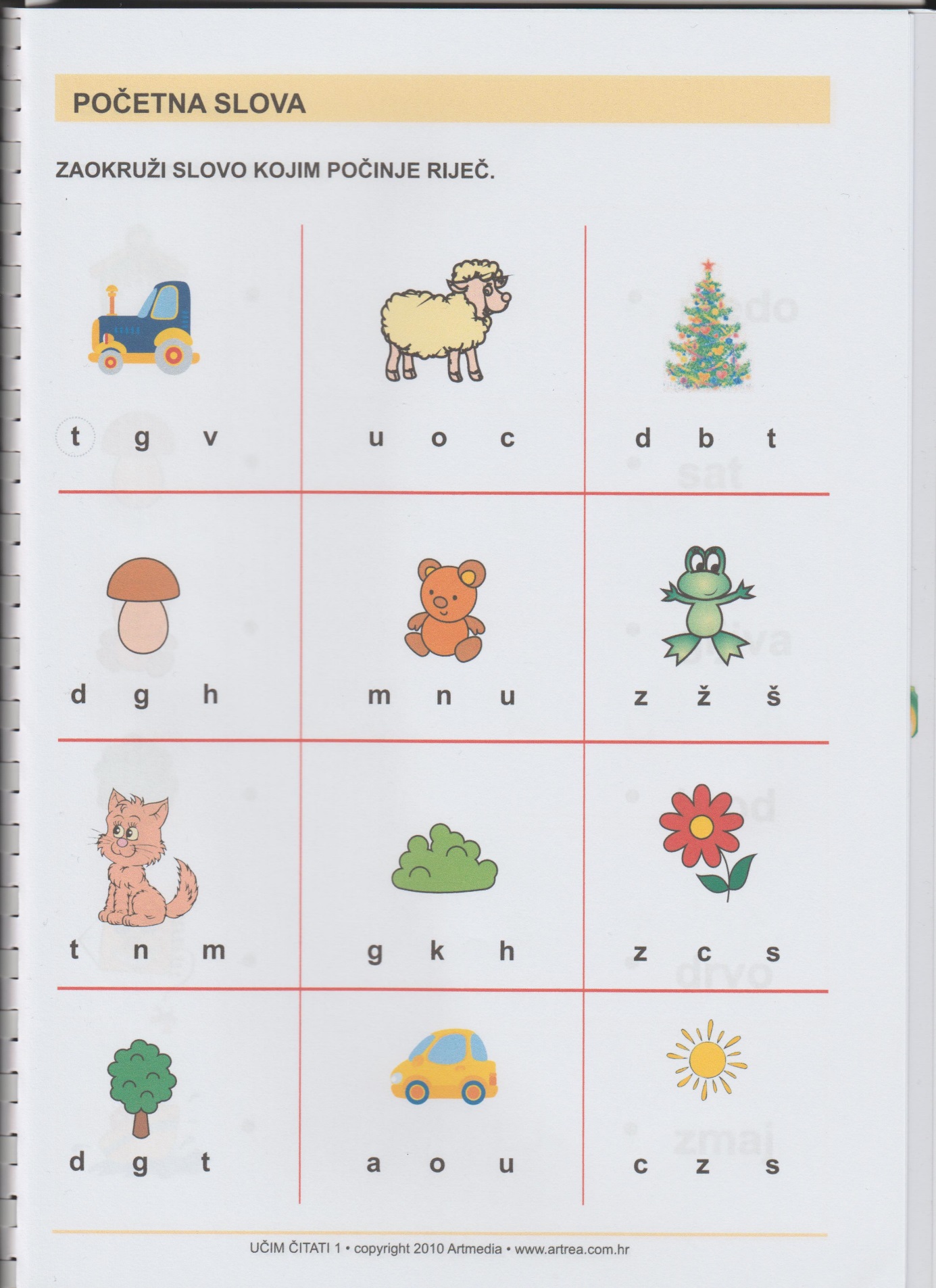 